הרבנות הראשית המועצה הדתית
        מחלקת הכשרות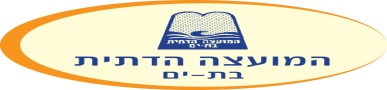                                                                                                  תאריך : ______________אני הח"מ ____________________ת.ז. _____________  כתובת ______________________________
בעל זכות החתימה בעוסק ובעסק שפרטיו להלן, מבקש בזאת מהרבנות הראשית והמועצה הדתית בת ים תעודת הכשר לעסק הנזכר להלן. בנוסף הנני לדווח על הנתונים הבאים:פרטי העוסק / העסקפרטי בעלי העסק  (פרטי איש קשר) מנהל / נציג העסקהרבנות הראשית המועצה הדתית
        מחלקת הכשרותסוג העסקמהות העסק ו.הרבנות הראשית המועצה הדתית
        מחלקת הכשרותו. זמני פעילות העסקז. הכשר מבוקש ידוע לי כי בקשה זו ודיווח זה הינם הכרחיים לקבלת תעודת כשרות. הנני מאשר בזה נכונות הפרטים המופיעים לעיל ומתחייב להודיע מיידית למזכירות מחלקת הכשרות במועצה הדתית בת-ים על כל שינוי שיחול בהם. כמו כן ידוע לי כי אי דיווח יכול לגרור אחריו ביטול תעודת ההכשר אף ללא הודעה מראש מצד הרבנות והמועצה הדתית בת-ים.שם העוסק:שם העוסק:      יחיד     חברה     אגודה    שותפות רשומה 

                 עמותה       אחר ________                  יחיד     חברה     אגודה    שותפות רשומה 

                 עמותה       אחר ________                  יחיד     חברה     אגודה    שותפות רשומה 

                 עמותה       אחר ________                  יחיד     חברה     אגודה    שותפות רשומה 

                 עמותה       אחר ________            שם העוסק:שם העוסק:         מספר עוסק /תאגיד                     סוג ישות                     סוג ישות                     סוג ישות                     סוג ישותשם העסק:שם העסק:שם העסק:שם העסק:                     רחוב                     רחובמספרמספרתא דוארשם העסק:שם העסק:                                        כתובת העסק                                        כתובת העסק                                        כתובת העסק                                        כתובת העסק                                        כתובת העסק                     רחובמספרמספרתא דוארעיר/ישובמספר טלפון בעסק   מספר פקסמען להתכתבות (אם שונה מהכתובת המפורטת למעלה)מען להתכתבות (אם שונה מהכתובת המפורטת למעלה)מען להתכתבות (אם שונה מהכתובת המפורטת למעלה)מען להתכתבות (אם שונה מהכתובת המפורטת למעלה)מען להתכתבות (אם שונה מהכתובת המפורטת למעלה)מספר זהות/דרכוןשם משפחהשם פרטיאחוז בעלותמספר טלפוןמספר טלפון ניידרחובמספרתא דוארעיר / ישוב                                           כתובת מגורים                                           כתובת מגורים                                           כתובת מגורים                                           כתובת מגורים         כתובת דואר אלקטרוני         כתובת דואר אלקטרונימספר זהות/דרכוןשם משפחהשם פרטיאחוז בעלותמספר טלפוןמספר טלפון ניידרחובמספרתא דוארעיר / ישוב                                           כתובת מגורים                                           כתובת מגורים                                           כתובת מגורים                                           כתובת מגורים         כתובת דואר אלקטרוני         כתובת דואר אלקטרונימספר זהות/דרכוןשם משפחהשם פרטיאחוז בעלותמספר טלפוןמספר טלפון ניידרחובמספרתא דוארעיר / ישוב                                           כתובת מגורים                                           כתובת מגורים                                           כתובת מגורים                                           כתובת מגורים         כתובת דואר אלקטרוני         כתובת דואר אלקטרוני      מזנון      מסעדה        בית קפה        בר אקטיבי       אולם אירועים                מזנון      מסעדה        בית קפה        בר אקטיבי       אולם אירועים                מזנון      מסעדה        בית קפה        בר אקטיבי       אולם אירועים                מזנון      מסעדה        בית קפה        בר אקטיבי       אולם אירועים                מזנון      מסעדה        בית קפה        בר אקטיבי       אולם אירועים                מזנון      מסעדה        בית קפה        בר אקטיבי       אולם אירועים                מזנון      מסעדה        בית קפה        בר אקטיבי       אולם אירועים                מזנון      מסעדה        בית קפה        בר אקטיבי       אולם אירועים          כושר קליטה(מספר מקומות ישיבה)כושר קליטה(מספר מקומות ישיבה)כושר קליטה(מספר מקומות ישיבה)כושר קליטה(מספר מקומות ישיבה)כושר קליטה(מספר מקומות ישיבה)      מפעל       מאפיה         קונדיטוריה        קייטרינג      מפעל       מאפיה         קונדיטוריה        קייטרינג      מפעל       מאפיה         קונדיטוריה        קייטרינגמספר עובדיםמספר עובדיםבית מלון  בית הארחהבית אבראה
בית אבותבית מלון  בית הארחהבית אבראה
בית אבותבית מלון  בית הארחהבית אבראה
בית אבותמספר חדרים    חנות מזון       חנות פירות וירקות       חנות דגים        חנות בשר    חנות מזון       חנות פירות וירקות       חנות דגים        חנות בשר    חנות מזון       חנות פירות וירקות       חנות דגים        חנות בשר    חנות מזון       חנות פירות וירקות       חנות דגים        חנות בשר    חנות מזון       חנות פירות וירקות       חנות דגים        חנות בשר    חנות מזון       חנות פירות וירקות       חנות דגים        חנות בשר    חנות מזון       חנות פירות וירקות       חנות דגים        חנות בשר
      קמעונאי           סיטונאי
      קמעונאי           סיטונאי
      קמעונאי           סיטונאי
      קמעונאי           סיטונאי
      קמעונאי           סיטונאי
      קמעונאי           סיטונאי     מוסד         מטבח מרכזי       מטבח קצה   מרכול   מרכולגודל במ"רגודל במ"רגודל במ"רגודל במ"ר         אכסניית נוער         אכסניית נוערתאריך פתיחת העסק                ימי עבודה                ימי עבודהשעת פתיחת העסקשעת סגירת העסק            א'- ה'
   א – ה' /מוצאי שבת          א' - ו'
     א'- ו' / מוצאי שבת רמת הכשר מבוקשסיווג כשרות מבוקש     כשר          מהדרין          בהידור הכשרות    חלבי       בשרי          פרווה             מעורב _____________        תאריךשם החותם ותפקידוחתימה וחותמת של בעל זכות החתימה בעוסק